БІЛОЦЕРКІВСЬКА МІСЬКА РАДАКИЇВСЬКОЇ ОБЛАСТІР І Ш Е Н Н Явід 29 червня 2017р.								№ 977-34-VIIПро внесення змін в рішення міської радивід 01 грудня 2016 року № 364-20-VII«Про надання дозволів на розроблення проектів землеустроющодо відведення земельних ділянок у власність»Розглянувши протокол постійної комісії з питань земельних відносин та земельного кадастру, планування території, будівництва, архітектури, охорони пам’яток, історичного середовища та благоустрою від  24 травня 2017 року № 86, відповідно до ст.ст. 12,93, 116,118,121,123,124,186,186-1 Земельного кодексу України, ст.ст.  31,32 Закону України «Про оренду землі», ст.ст.  50,56 Закону України «Про землеустрій», п. 34 ч. 1 ст. 26 Закону України «Про місцеве самоврядування в Україні», міська рада вирішила:       1. Внести зміни в пункт 3 рішення міської ради від 01 грудня 2016 року № 364-20-VI1 «Про надання дозволів на розроблення проектів землеустрою щодо відведення земельних ділянок у власність» а саме пункт 3 викласти в наступній редакції: «Особам, зазначеним в цьому рішенні подати на розгляд міської ради належним чином розроблені проекти землеустрою щодо відведення земельних ділянок у власність».      2. Контроль за виконанням цього рішення, покласти на постійну комісію з питань  земельних відносин та земельного кадастру, планування території, будівництва, архітектури, охорони пам’яток, історичного середовища та благоустрою.Міський голова                                                                                                             Г.А. Дикий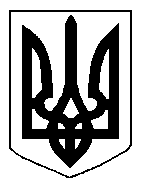 